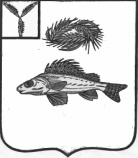    АДМИНИСТРАЦИЯЕРШОВСКОГО МУНИЦИПАЛЬНОГО   РАЙОНА САРАТОВСКОЙ ОБЛАСТИПОСТАНОВЛЕНИЕот__12.09.2022_________  № ____925_________г. ЕршовОб утверждении планаинвестиционного развития ЕМРдо 2024 годаРуководствуясь Уставом Ершовского муниципального района Саратовской области, администрация Ершовского муниципального района ПОСТАНОВЛЯЕТ:       1. Утвердить прилагаемый план инвестиционного развития Ершовского муниципального района Саратовской области   до 2024 года (далее – План).      2. Руководителям отраслевых отделов, являющихся ответственными по мероприятиям Плана:- обеспечить исполнение мероприятий, предусмотренных Планом, в установленные сроки;- представлять заместителю главы администрации  отчет о ходе выполнения мероприятий Плана.     3. Отделу  по информатизации, организационной работе и общественным отношениям разместить настоящее постановление на официальном сайте администрации Ершовского муниципального района.     4. Контроль за исполнением настоящего постановления оставляю за собой. Приложение к постановлению администрации Ершовского муниципального районаот _12.09.2022г. № 925_«Утверждаю»Глава Ершовского муниципального района_____________Зубрицкая С.А.План инвестиционного развитияЕршовского муниципального района до 2024 годаПлан инвестиционного развития Ершовского муниципального района (далее – район) представляет собой плановый документ, определяющий цели, задачи и ожидаемые результаты деятельности органов местного самоуправления района по созданию благоприятного инвестиционного климата в районе. Цель плана – анализ текущей ситуации, поиск точек роста, новых ниш для развития бизнеса на территории района, поддержка и развитие существующих предприятий. Определение конкретных проектов и предприятий для поддержки и развития. Оценка социально-экономического положения и инвестиционного потенциала районаВ  районе имеются благоприятные социально-экономические условия, обусловленные внутренним потенциалом: географическое расположение района, агропромышленный комплекс, промышленный потенциал,  инвестиционная привлекательность, сфера малого и среднего предпринимательства, человеческий потенциал.Район расположен в центральном левобережье Саратовской области в 190 км от города Саратова. По географическому положению зона степная равнинная.  По территории района протекают две реки. Протяженность Большого Узеня по территории района составляет 65 км,  реки Малый Узень  54км.       Город Ершов основан в 1893 году в связи с постройкой Рязано-Уральской железной дороги. 25 октября 1894 года был открыт участок «Покровск – Уральск». 28 августа 1895 года вступила в строй ветка «Ершов – Николаевск». Развитию станции дала толчок железная дорога.В 1897 году Ершов впервые упомянут в отчете Земской управы Новоузенского уезда, как населенный пункт. До октября 1917 года Ершов входил в состав Самарской Губернии Новоузенского уезда. В июне 1928 года уезды и губернии были упразднены, и Ершов стал входить в состав Пугачевского округа Саратовской области Нижневолжского края. 5 декабря 1936 года и по сей день Ершов входит в состав Саратовской области. В 1898 году в Ершове началось строительство локомотивного депо. Одновременно строились мастерские по мелкому ремонту узкоколейных паровозов. Со станции отправлялось в год более 12 тысяч пассажиров и до 750 тысяч пудов различных грузов.На маленькой станции не было никаких промышленных предприятий за исключением двух паровых мельниц, в которых мололи зерно крестьяне окрестных сел. На весь поселок выписывалось всего несколько экземпляров газеты «Русское слово», «Копейка». 85% населения Ершова были неграмотными. К концу 1914 года население Ершова перевалило за 1000 человек. Накануне февральской революции здесь проживало 1200 жителей. Это в основном железнодорожники, рабочие, грузчики и крестьяне.В 1844 году на левом берегу реки Большой Кушум было положено начало курорту имени Чапаева.В 1900 году в Ершове открываются частные предприятия: «нумера купца Власова» – ныне фотография, мясная лавка Чакаев, братья Беккер – бывший фирменный магазин горпищкомбината. Братьям Решетниковым принадлежала пекарня. В 1904 году в Ершове открылась первая церковно-приходская школа, в 1922 – 1923 годах – первая библиотека. Прославилась земля Ершовская героями революционерами: А.Ф. Ланге, В.В. Гайдук, Н.Ф. Гордеев. После войны нужно было восстанавливать разрушенное хозяйство. В Ершове началось укрепление железнодорожного узла. В июне 1928 года Ершов становится районным центром. В 1929 году организуется первая машинно-тракторная станция. В 1930 году основывается и с тех пор регулярно издается газета «Ленинский путь», сегодня «Степной край». В 1932 году для изучения и исследования произрастания зерновых культур в условиях сухого и орошаемого земледелия Заволжья организован участок института зернового хозяйства Юго-востока СССР. В 1941 году в Ершове был построен кинотеатр «Комсомолец» на 180 мест.В 1957 году в районе имелось 54 школы (6 школ в городе Ершове). В распоряжении жителей поселка были Дом культуры, кинотеатр «Комсомолец», 2 парка культуры и отдыха. На восточной окраине развернулось большое жилищное строительство, стали рождаться новые улицы с 2 этажными домами. В 1967 году началось строительство Саратовского обводнительно-оросительного канала, который был пущен в строй в 1972 году.Сегодня  район –  это, развитое сельское хозяйство, промышленный центр, активно развивающийся малый бизнес и развитая социальная инфраструктура. Общая площадь территории – 421,5 тыс. га, численность постоянного населения по состоянию на 1 января 2022 года – 32 990 человек. Административно-территориальное деление на 1 января 2022 года  представлено следующим образом: 1 город, 8 сельских населенных пунктов. Удобное транспортно-географическое положение, наличие трудовых ресурсов, возможности для организации и ведения бизнеса, развитая коммунальная инфраструктура, наличие свободных земельных ресурсов создают конкурентные преимущества развития района.Район располагает запасами разнообразных природных ресурсов.На территории района  площадь земельных участков занятых под лесом  составляет  200 га, земельные участки на которых располагаются леса, расположены вокруг г. Ершова (лесопосадки). По территории района протекают две реки. Здесь имеется ряд водных источников: протекает река Большой Узень, Малый Узень, проходит Саратовский канал, имеется обширная сеть прудов,  Перекопновское водохранилище, Бурновское водохранилище.В  районе известно 4 месторождения полезных ископаемых: 1 месторождение карбонатных пород, строительного камня карбонатных пород, 2 месторождения песка строительного, 1 месторождение глино - строительное. На территории  района расположен бальнеогрязевой санаторий - курорт им. Чапаева на 200 отдыхающих. Главное богатство курорта - уникальное сочетание целебной иловой грязи, минеральных источников серных вод и резко континентального климата степного Заволжья. Лечебные грязи ЗАО « Санаторий-курорт имени В.И. Чапаева» являются озерно-ключевыми, иловыми, сульфидными средней и высокой солености и по своим лечебным свойствам значительно превосходят грязевые источники курортов Сочи, Саки, Евпатории. Иловые сульфидные грязи и минеральная вода нашего санатория-курорта эффективно лечит заболевания опорно-двигательного аппарата, периферической нервной системы, периферических сосудов, гинекологических заболеваний и некоторых болезней кожи.Земельные ресурсы района – одно из значимых природных богатств. Общая площадь земель  района составляет 421,5 тыс. га. Основную долю земельного фонда занимают сельхозугодия, их площадь – 383,5 тыс. га (90,9%)(табл.№1).Таблица №1     Структура распределения земельной площади  районаКлимат континентальный с резкими колебаниями температуры, с большой сухостью воздуха, малым количеством атмосферных осадков и суховеями.Экономическое развитие и анализ деловой активностиПо состоянию на 01 января 2022 года на территории района функционировало 325 организаций всех форм собственности. Состоит на учѐте в налоговой инспекции 676 индивидуальных предпринимателей. На территории района осуществляют свою деятельность 12 крупных, 63 средних и малых предприятий различных отраслей экономики.Отраслевая специализация  района, основные виды выпускаемой продукции.Район расположен в центральном левобережье Саратовской области. Центром её является город Ершов. Границы района примыкают к Федоровскому, Балаковскому, Краснопартизанскому, Дергачевскому, Новоузенскому и Питерскому районам. Территория района  располагает залежами газа, строительным камнем, глинами, песком.  Промышленность района,  представленная свыше 300 предприятий крупного и среднего уровня, сосредоточена на таких отраслях, как добыча газа, производство стройматериалов, пищевая промышленность.Ведущие предприятия района перечислены в таблице №2.Таблица №2Ведущие предприятия районаПромышленностьНаибольший рост объёмов производства к концу 2021 года отмечался в реализации природных ресурсов на предприятиях ТОСП ООО  «ННК – Саратовнефтегазобыча»,  ООО «Кронверг»,  ООО «Русщебстрой», а так же:  ООО «ДРСУ», АО «Декабрист»,   колхоз им. 18 Партсъезда,  колхоз «Моховской»,  ИП Шаахян А.Э., предприятия обеспечили рост объемов производства в 2 раза (табл.№3).Индекс производства в этом кластере экономики составил 434,8 %.Таблица №3Основные показатели промышленного производства  района Перед районом поставлена  задача, обеспечить   достижение   роста промышленного производства в объеме до 5,0 млрд. руб. и индекс промышленного производства довести до 450%.Сельское хозяйствоНа территории района зарегистрировано 53 сельскохозяйственных предприятий, из них: 41 крестьянско-фермерское хозяйство, 1закрытое акционерное общество, 1 акционерное общество, 6  обществ с ограниченной ответственностью, 3  сельскохозяйственных кооперативов, 1 федеральное государственное научное учреждение.Общая площадь сельхозугодий  составляет 383,5 тыс. га, в том числе пашни 300,2 тыс. га, из них: фермерские угодья 114,0 тыс. га, сельхозпредприятия 178,8 тыс.га.Развитие растениеводства в районе осуществляется по следующим направлениям:- эффективное использование сельскохозяйственных угодий,- разработка и освоение научно обоснованных систем земледелия, адаптация их к местным почвенно-климатическим условиям и агроландшафтам,-освоение ресурсосберегающих технологий,-развитие селекции и семеноводства,-увеличение посевных площадей и набора сельскохозяйственных культур.В повышении эффективности производства растениеводческой продукции решающее значение имеет научно обоснованная структура посевных площадей, которая предполагает до 2025 года площадь чистых паров стабилизировать, что позволит:- увеличить производство зерна за счет более полного использования осадков теплого периода года. Удельный вес чистых паров в сухой степи 25-33% , площадь посева озимых культур района увеличится за счет посева по занятым парам и непаровым предшественникам,- расширить площади посевов зернобобовых, многолетних бобовых трав и культур, используемых в качестве сидератов с целью восполнения плодородия почв и улучшения качества предшественников,- расширить видовой состав возделываемых культур, в частности, чечевицы, нута, рапса, сафлора, сои, рыжика и других культур, пользующихся повышенным спросом на рынке.Используемая площадь пашни всего 300,2 тыс. га или 97,6 % к имеющейся площади, посевная площадь составляет 210,0 тыс. га, в том числе: - под посев зерновых и зернобобовых культур  104,3 тыс. га, - под посев технических культур   98,9 тыс. га, - под посадку картофеля и овощебахчевые культуры   0,3 тыс. га, - под посадку кормовых культур  6,5 тыс. га.Объем валовой продукции района  в динамике за 3 года составил:- 2019 год  -  98,8 тыс. тонн,- 2020 год -  207,4 тыс. тонн,- 2021 год -  137,2 тыс. тонн,-  2022 год (прогнозно) – 260,0 тыс. тонн (табл.№4).Таблица №4Объем валовой продукции сельскохозяйственных культурРайон относится к числу тех районов Саратовской области, где имеются все условия для ускоренного развития мясного и молочного скотоводства. Использование естественных пастбищ, выращивание мясных телят на подсосе позволяет получать экологически чистую, высокопитательную говядину (мраморное мясо), пользующуюся повышенным потребительским спросом.Таким образом, развитие  животноводства является экономически обоснованным и наиболее перспективным направлением в достижении продовольственной безопасности, как в районе, так и области в целом.Производство продукции сельского хозяйства во всех категориях хозяйств в 2022 году вырастет по отношению к 2021 году, при этом наблюдается ежегодный стабильный ее рост. Среднегодовой темп прироста физического объема продукции сельского хозяйства составляет около  5% (табл.№5).Таблица №5Производство продукции животноводстваЖивотноводством в районе занимаются 4 сельхозпредприятия, 12 крестьянско-фермерских хозяйств и 6,3 тыс. граждан имеющих личные подворные хозяйства. Тенденция роста поголовья сельскохозяйственных животных в районе незначительна, но  рост поголовья наблюдается (табл.№6).Таблица №6	Поголовье сельскохозяйственных животных	Стоимость валовой продукции в динамике за 3 года:- 2019  год – 6,1млн. руб.- 2020 год – 7,2 млн. руб.- 2021 год – 7,7 млн. руб.-  2022 год (прогнозно) – 8,1 млн. руб.   2.4.  Состояние инфраструктуры   2.4.1. Транспортная инфраструктураПротяженность дорог общего пользования местного значения  района составляет 544,0 км, с  2017 года  на содержание дорог из областного бюджета предоставлялись  бюджетные ассигнования. Общая сумма с 2017 - 2021 гг. составила 42.3 млн. руб. Отремонтировано 46 526,1  кв.м. дорог или 10 км. С  2021 года согласно Закона области от 30 июня 2020 г. N 76-ЗСО, установлен единый норматив отчислений от транспортного налога в бюджеты муниципальных районов и городских округов Саратовской области в размере 100 %.Дорожный фонд района за 2021 год  составил  32,5 млн. руб.По заключенным соглашениям с сельскими поселениями для оперативного решения вопросов содержания и ремонта дорожно-уличной сети муниципальным образованиям района, были переданы соответствующие полномочия и межбюджетные трансферты.В 2021  году дорожный фонд по 8 сельским поселениям составлял 12,7 млн. руб., денежные средства освоены в ходе зимнего и летнего содержания.На 2022 год  прогнозная оценка Министерства финансов, по доходам  дорожного фонда  составила  35,2 тыс. руб.В рамках исполнения мероприятий  по муниципальной программе «Развитие транспортной системы Ершовского муниципального района на 2021-2025 годы»  заключаются  муниципальные контракты и договора.По заключенным контрактам проводится ремонт  автоподъездов селам, проводится  ямочный ремонт дорог, осуществляется летнее  и зимнее содержание дорог района.Общая протяженность автомобильных дорог, расположенных в черте городского поселения муниципального образования город Ершов  составляет 120,7  км. В рамках исполнения мероприятий  дорожной деятельности, по  муниципальному образованию город Ершов, так же принята муниципальная программа «Развитие транспортной системы Ершовского муниципального района на 2021-2025 годы».В соответствии с Законом Саратовской области от 29 сентября 2021 г. N 94-ЗСО «О внесении изменений в статью 1 Закона Саратовской области «О вопросах местного значения сельских поселений Саратовской области», с 2022 года  к вопросам местного самоуправления отнесена деятельность, по ремонту и содержанию дорог общего пользования, находящихся в границах конкретного муниципалитета.  Дифференцированный норматив отчислений полученный путем сбора акцизов на автомобильные топливо и масла зачисляется в бюджеты сельских поселений.В 2022  году дорожный фонд по 8 сельским поселениям составляет 13,5 млн. руб. На выделенные 2022 году субсидии, на осуществление дорожной деятельности на автомобильных дорогах общего пользования местного значения в границах населенных пунктов сельских поселений за счет средств областного дорожного фонда во всех муниципальных образованиях проведен ремонт  дорог общего пользования местного значения. Общая сумма  выделенных субсидий  41, 6 тыс. руб.Общая протяженность отремонтированных дорог в границах сельских населенных пунктах составляет 13 км. В рамках федеральной программы "Комплексное развитие сельских территорий в 2022 - 2024 годах", в 2022 году ведется строительство соединения автоподъезда к с. Васильевка с автодорогой Васильевка-Александрия, протяженностью 1,4 км. Общая сумма субсидии составляет 63,8 млн. руб.  (62,4 млн. руб. ФБ + 1,2 млн. руб. ОБ +0,250 МБ).Инженерная инфраструктура В целях обеспечения населения Ершовского района питьевой водой задействованы следующие объекты: водозаборы – 28 шт., артезианские скважины – 12 шт., резервуары – 2 шт., распределительный водопровод – 214,2 км. Состояние системы водоотведения в городе  Ершове характеризуется высокой степенью износа, что в настоящее время приводит к многочисленным засорам и поступлению сточных вод в подвальные помещения многоэтажных домов. Аварии происходят как на внутридомовых выпусках, так и на самотечных канализационных сетях. Аварийные ситуации на самотечных канализационных сетях происходят на коллекторах выполненных из железобетонных труб, которые превысили нормативный срок эксплуатации. Так в городе Ершове из 26,3 км канализационных сетей 50% выполнена из железобетонных труб.Ситуация с очисткой сточных вод в городе  Ершове усугубляется также отсутствием биологических канализационных очистных сооружений. Сброс сточных вод после механической очистки производится в пруд «Запорожец». Для достижения нормативов допустимых веществ и микроорганизмов в водные объекты необходимо выполнить проектирование и строительство канализационных очистных сооружений в городе  Ершове производительностью 12000 м3/сут.Для обеспечения гарантированной эффективной работы системы водоотведения и предотвращения ухудшения санитарно-эпидемиологической и экологической обстановки, необходимо разработать (завершить) проктно-сметную документацию на строительство канализационных очистных сооружений, а так же на реконструкцию сети водоотведения, так как без достаточных вложений денежных средств остановить приближающийся к критическому уровню износ сетей и сооружений невозможно.В районе  теплоснабжение более 90% учреждений социальной сферы и жилого многоквартирного фонда осуществляется индивидуальными газовыми теплоисточниками.  На территории района, одна теплоснабжающая организация Приволжская дирекция по тепловодоснабжению - структурного подразделения центральной дирекции по тепловодоснабжению филиала ОАО «РЖД». Котельные Саратовского территориального участка ПДТВ  отапливают 22 жилых многоквартирных дома (425 квартир) по улицам Юбилейная, Интернациональная, Вокзальная, Парковая, Стадионная, Победы,  из объектов социальной сферы -  МДОУ «Василек». В районе мероприятия по переводу на индивидуальное отопление жилых помещений  многоквартирных домов проводятся с 2009 года согласно муниципальной программе «Энергосбережение и повышение энергетической эффективности муниципального образования город Ершов на 2021-2025 годы» и имеет накопительный эффект. С начала внедрения программы переведено на индивидуальное отопление 2091 квартира (с 2009 - 2010 гг - 194 квартиры, с 2011 - 2021 гг – 1910 квартиры), выведено из эксплуатации с дальнейшим перепрофилированием 11 котельных. Финансирование составило 81,5 тыс. руб., из них 21,7 млн. руб. областного бюджета  и 59,8 млн. руб.  городского бюджета.  Данные мероприятия позволили повысить качество жизни населения, в квартирах у жителей комфортный температурный режим и постоянное горячее водоснабжение в квартирах.В текущем году проводятся работы по переводу на индивидуальное отопление 29 жилых помещений  в 3-х многоквартирных домах по ул. Вокзальная д.55, 57, 59.  Газоснабжение города Ершова Саратовской области осуществляется через ГРС, которая построена в 1976 году, АГРС №3 малой мощности. Нормативный срок службы 20 лет, оборудование ГРС в зимний период пиковых нагрузок работает в режиме 196-процентной перегрузки. Проектная производительность ГРС г.Ершова составляет 6 тыс.м3/час.В связи с этим  район испытывает трудности в предоставлении технической возможности подключения новых объектов капитального строительства к существующей сети газоснабжения. Так, в  новом микрорайоне по ул. Южная семьям, имеющих трех и более детей, выделено 280 земельных участков для строительства ИЖС, необходимый объем газа составит 3 276,0 тыс. м3.С целью увеличения проектной производительности реконструкция АГРС «Ершов» включена в программу ПАО «Газпром»  - «Программа технического перевооружения ГРС на 2020-2024 гг.». В настоящее время начата реализация программы, увеличения  производительности с 6.0 тыс. куб. в час до 18, 0 тыс. куб. в час.В районе уделяется достаточно большое внимание вопросам организация уличного освещения в границах населенных пунктов и МО г. Ершов.Сегодня в каждом сельском поселении  этот вопрос находит решение.В настоящее время уличное освещение в г. Ершове состоит из 1195 светильников, из них 956  централизованного  и 239  нецентрализованного уличного освещения. Постоянно проводятся работы по восстановлению рабочего состояния неисправных, недействующих осветительных приборов или замене их  на новые, с лучшими характеристиками по освещенности.На территории МО г. Ершов сбор и вывоз твердых коммунальных отходов с 13.08.2018 года осуществляется региональным оператором по обращению с ТКО. Сбор и вывоз ТКО по сельским поселениям осуществляется с февраля 2020 года. На территории  района расположена 551 контейнерная площадка, из них:- МО г. Ершов  227 контейнерных площадок, из них площадок общего пользования – 147,- по сельским поселениям – 324 контейнерных  площадок,- по 10 сельским поселениям сбор и вывоз ТКО осуществляется бестарным способом.Полностью (бетонное основание + ограждение из профлиста) или частично (бетонное основание), обустроено 46 контейнерных площадок. На обустройство всех контейнерных площадок в соответствии с действующим законодательством с учетом резкого роста стоимости строительных материалов в 2021 и текущем году необходимо порядка 35 млн. руб., что составляет 52% от бюджета МО г. Ершов на 2022 год. На протяжении ряда лет на обустройство контейнерных площадок выделяются средства в размере 400 тыс. руб. в год. В 2022 году запланировано обустройство 6 контейнерных площадок на 18 контейнеров.В ноябре 2021 года создано МКУ «Благоустройство», в обязанности которого входит на постоянной основе зачистка территорий, прилегающих к контейнерным площадкам, от древесно-растительных отходов на территории МО г. Ершов.Связь и телекоммуникацииВ январе 2019 года на всей территории РФ был реализован уникальный проект — единое цифровое информационное пространство, обеспечивающее доступность для всего населения 20 обязательных общедоступных телевизионных и трех радиоканалов. На  территории района в каждом населенном пункте имеется возможность подключения к цифровому телевидению, аналоговое вещание прекращено.В рамках реализации национальной программы «Цифровая экономика Российской Федерации до 2024 года», федерального проекта «Информационная инфраструктура» на территории района все социально значимые объекты, а именно образовательные организации, фельдшерско-акушерские пункты, органы государственной власти и местного самоуправления, объекты МЧС, МВД, Росгвардии, избирательные комиссии оснащены интернетом.Также все социально значимые объекты  района оснащены телефонной связью «Ростелеком», в большинстве сельских населенных пунктов по мимо оператора связи «Ростелеком» присутствует связь мобильных операторов, таких как «Билайн», «Мегафон», «Теле2» и т.д. на территории населенных пунктов установлены вышки операторов сотовой связи. Проблемы с подключением телефонной связи остаются в удаленных сельских поселений с численностью населения от 100 человек, но и эти проблемы решаются. Так работа по решению данной проблемы проводится в Марьевском муниципальном образовании в ближайшее время у населения появится возможность иметь доступ подключения к связи мобильного оператора «Теле2».2.5.Выводы об инвестиционном потенциале района Инвестиционный потенциал района определяется следующей группой факторов: трудовые ресурсы, производство,  уровень развития инфраструктуры.Район имеет ресурсы и резервы для развития действующих и открытия новых производств.В настоящее время в развитии экономики наблюдается повышение конкуренции района за инвестиционные ресурсы.На территорию района с  3 ноября 2016 года  зашел инвестор «ННК-Саратовнефтегаздобыча». Опережая график, компания завершила масштабные работы по обустройству Коптевского и Ново-Коптевского месторождений, началась подача газа в магистральный газопровод «Мокроус-Самара-Тольятти» в объеме до 1 млн. м3 в сутки.В декабре 2016 года был открыт завод и газ сдается в ГТС «Газпром».Более 15 лет Коптевское месторождение простаивало, и только после его приобретения «Независимой нефтегазовой компанией» в 2014 году начались масштабные геологоразведочные работы, образовались новые рабочие места.Ввод новых производственных объектов позволил «ННК» кратно увеличить объем добычи газа, уже с 2017 года Компания занимает лидирующее место в регионе с перспективной добычей газа более 1 млрд. м3 в год.С 2018 года по настоящее время Компания продолжает  реализацию проекта  «Обустройство скважины №5 Ковеленского месторождения».  Реализация такого значимого проекта «Независимой нефтегазовой компанией» это - более 1 млрд. руб. инвестиций, создание более 55 новых рабочих мест для жителей района,  развитие сетей электроснабжения и связи, существенное увеличение поступлений в бюджеты всех уровней, что послужит импульсом социально-экономического развития, повышения благосостояния жителей района.Не менее значимый проект в  районе, это орошение земель, наличие потенциально орошаемых земель составляет 20,8 тыс. га Общая площадь орошаемого клина составила 6,1 га.С  2017 года по настоящее время, ООО «МТС «Ершовская» активно занимается реализацией  инвестиционного проекта «Строительство, реконструкция и техническое перевооружение мелиоративных систем».За эти годы введено 5 100 га орошаемых земель с установкой 56 дождевальных машин и три насосных станции, объем инвестиций составил около 1,2 млрд. руб., дополнительно  создано более 26 рабочих мест.Работа инвестиционного проекта будет продолжаться до 2031 года.В районе с  2018 года по настоящее время реализуется масштабный инвестиционный проект в  пищевой отрасли «Мясоперерабатывающий комплекс «Ершовский».ИП  Шахян А.Э. построил   мясоперерабатывающий комплекс «Ершовский», который представлен четырьмя направлениями: колбасное производство, хлебопекарное производство, кондитерское производство, грибное производство.Производственная мощность колбасного цеха составляет 1000кг/сутки, продукции   производится  150-200 кг/сутки. Производственная мощность пекарни по производству хлеба составляет 800 кг/сутки, ежедневно производится 500-600 кг хлеба и хлебобулочных изделий. В 2019 году начал свою работу кондитерский цех. Его производственная мощность составляет 2000 кг/сутки. В настоящее время производится 200-300 кг кондитерских изделий в сутки.В 2020 году  открыто новое направление по производству грибов -  вешенки. Грибной цех рассчитан на производство 4 тонн свежих грибов в месяц, из которых 1,5-2 тонны  перерабатывается  и реализовывается в виде маринованных грибов.  В 2022 году приобретается новое оборудование для кондитерского цеха, сумма инвестиций составит около 2,0 млн. руб.Реализация такого значимого проекта для района,  это - более 8,0 млн. руб. инвестиций, создание более 25 новых рабочих мест для жителей района.В перспективе района открытие новых производств: по добыче и производству щебня, строительство помещения для животноводства с установкой доильного оборудования.  С учетом реконструкции АГРС: строительство завода по производству тротуарной плитки в зимнее время  и завершение инвестиционного проекта ООО «МТС Ершовская», «Капитальный ремонт энергонасыщенных тракторов и комбайнов с установкой технологического оборудования»  и для этого район имеет все возможности.          2.6.Анализ предприятий района, находящихся в тяжелом финансовом или предбанкротном состоянии.В  настоящее время работают, но испытывают финансовые трудности, два крупных предприятия: ООО «Дорожник» и ООО «Ершовский завод бетонных изделий»  (табл.№7).Таблица №7Предприятия, находящиеся в тяжелом финансовом или предбанкротном состоянии3. Инвестиционная активность и проекты на активной стадии реализации Одной из важнейших составляющих экономической системы района, является муниципальная инвестиционная политика, от развития и реализации которой зависят значения основных социально-экономических показателей территории, таких как уровень благосостояния населения, финансовая устойчивость, объем доходов муниципального бюджета, занятость населения и др. Поиски новых дополнительных источников финансирования приводят к необходимости создания благоприятного инвестиционного климата в районе, основывающегося на инвестиционной привлекательности района. В районе, на активной стадии реализации находятся 14 проектов, из которых 9 проектов с суммой более 10,0 млн. руб.(табл.№8,9,10,11).Таблица №8                                        Инвестиционные проекты на активной стадии реализацииТаблица №9Перечень инвестиционных проектов с перспективным сроком исполненияТаблица №10Перечень (возможных) инвестиционных проектовТаблица 11Целевые индикаторы реализации плана инвестиционного развития районаСтруктура инвестиций по видам экономической деятельности за 2021 год:- по отрасли сельского хозяйства  1001,0 млн. руб.,- по другим отраслям 490,0 млн. руб.Развитие эффективных механизмов взаимодействия бизнес-структур и органов местного самоуправления.В целях создания благоприятных условий для привлечения инвестиций и адаптации инвесторов на территории   района,  создан Совет по инвестициям при главе Ершовского муниципального района (постановление администрации от 14.01.2021 года №06).Совет реализует политику администрации района по привлечению инвестиций, созданию режима наибольшего благоприятствования для субъектов инвестиционной деятельности в целях обоснованного соблюдения экономических, социальных и экологических интересов населения района, обеспечения устойчивого развития экономики, стабильной социальной обстановки и благоприятной окружающей среды.Заседания Совета проводятся по мере необходимости и оформляются  протоколом.Организационно-техническое и информационно-аналитическое обеспечение деятельности Совета осуществляет отдел по управлению муниципальным имуществом, земельным ресурсам и экономической политики  администрации Ершовского  муниципального района.За 2021 год проведено пять заседаний Совета.Мероприятия, направленные на реализацию плана инвестиционного развития.Для реализации плана инвестиционного развития района предусмотрены мероприятия в таблице №12.Таблица №12Глава Ершовского муниципального района                                С.А. ЗубрицкаяПоказатели тыс. гаОбщая площадь земель, из нее:421,5Площадь сельскохозяйственных угодий - всего383,5в том числе:пашня293,0неиспользуемая пашня7,2пастбища83,3Площадь лесов0,2Земли водного фонда37,8Наименование предприятияОтрасль и номенклатура основной продукцииОбъѐм отгруженных товаров, млн. руб.Численность сотрудников, чел.Уровень загрузки производства, %Реализуемые инвестиционные проекты на предприятииТОСП ООО  «ННК – Саратовнефтегаздобыча»промышленность – добыча газа1197,762		81Разработка новых месторождений газаООО «Кронверк»промышленность – добыча щебня108,18850Разработка новых месторождений щебняООО Русщебстрой»промышленность –  добыча щебня136,72945Разработка новых месторождений щебняООО «ДРСУ»строительство-ремонт дорог  260,37756Приобретение новой техникиАО «Декабрист»растениеводство и животноводство565,4116-Приобретение племенного скотаКолхоз им. 18 Партсъездарастениеводство и животноводство386,7123-Строительство Крытого токаКолхоз «Моховской»растениеводство 203,041-Строительство помещения для животноводства с установкой доильного оборудованияИП Шаахян А.Э.Перерабатывающая промышленность – производство кондитерских изделий, хлеба, колбасы, грибов.10,94858Приобретение нового оборудования для кондитерского цехаПоказатели2019г2020г2021г2022гпрогнозноОбъем отгруженных товаров собственного производства, выполненных работ и услуг, млрд. руб.1 400,01 500,04 500,05 000,0Индекс промышленного производства, %103,0101,7434,8445,0Валовой сбор всеготыс. тоннВ том числеВ том числеВ том числеВ том числеВаловой сбор всеготыс. тоннОзимая пшеницатыс. тоннЯровая пшеницатыс. тонн Зерновые  и                                                                                            зернобобовые        тыс. тоннДругие виды культуртыс. тонн2019 г98,863,810,85,518,72020 г207,4173,514,64,614,72021 г137,2                104,017,75,110,42022 г (прогнозно)232,1 193,023,611,44,12019 г2020 г2021 г2022 г (прогнозно)Производство молока (тыс. тонн)26,226,326,026,1Производство мяса в живом весе (тыс. тонн)3,53,53,63,6Производство яиц (млн. шт.)6,36,24,95,02019 г2020 г2021 г2022 г (прогнозно)Крупный рогатый скот (гол.)12 32012 63712 52012 593Мелкий рогатый скот (гол.)18 95118 54718 58418 631Свиньи (гол.)3 4123 3702 3272 337Птица (гол.)30 76530 76529 60429 937Наименование предприятияКонтактные данныеНаправления деятельностиПричины Предложения, возможные пути решенияООО «Дорожник»Сагателян  Артем ЖораевичДорожная деятельностьНе уплата акта выездной налоговой проверкиОбъединение с ООО «ДРСУ»ООО«Ершовский завод бетонных изделий»Сидоркин Алексей СергеевичСтроительство коммерческой недвижимостиНеоплата за выполненные строительные работы заказчикамиВедутся судебные процессы№ Наименование предприятияИнвестиционные проектыИнвестиционные проектыИнвестиционные проектыИнвестиционные проектыИнвестиционные проектыИнвестиционные проекты№ Наименование предприятиянаименованиеналичие документациисрок реализациистоимость, млн. рублейколичество создаваемых рабочих местПроблемные вопросы реализации проекта и пути решения1ООО ННК – «Саратовнефтегаздобыча»«Обустройство Коптевского месторождения»имеется2022 1 300,020нет12МТС "Ершовская"«Капитальный ремонт энергонасыщенных тракторов и комбайнов»имеется20259518нет23МТС "Ершовская"«Реконструкция участка орошения»имеется2022 380,04нет34ООО"Альфа-Ленд"«Развитие мелиорации сельскохозяйственных земель» в Кушумском,  Новорепинском, Чапаевском, Миусском  муниципальных образованияхимеется2025842,050нет55СПК им. Энгельса«Реконструкция складских помещений»имеется202319,08нет76ООО"Транс Групп"" Строительство  склада для хранения эерна" (3 этап)имеется202225,02нет№Наименование проекта (объекта) местонахожденияИнвестор, адрес, телефон, контактные лицаОбъём инвестиций, млн. руб.Проектная мощность (ед. продукции, млн. руб.)Сроки реализацииСоздание рабочих местМеры поддержки проекта для успешной реализации11«Реконструкция участка орошения»МТС "Ершовская"400,0200,020246Государственная поддержка2«Развитие мелиорации сельскохозяйственных земель» в Кушумском,  Новорепинском, Чапаевском, Миусском  муниципальных образованияхООО"Альфа-Ленд"842,0600,0202550Государственная поддержка№Наименование проекта, отрасль реализацииИнвестиционная площадкаОриентировочный объём инвестиций, млн. руб.Проектная мощность (ед. продукции, млн. руб.)Создание рабочих мест11«Строительство помещения для животноводства с установкой доильного оборудования»с. Моховое, Ершовский район ИП глава КФХ  Громова Л.В.58,0600,00 молока622«Приобретение скота мясного направления»Юго-восточная часть г.Ершов за Озинским переездомИП глава КФХ  Акопов Т.Б.20,015 т мяса433«Строительство участка орошения»с. Красный боец, Ершовский районИП глава КФХ Ким Д.А.16,08 тыс. т овощей4Целевой индикатор2022 год (оценка)2023 год2024Объѐм инвестиций в основной капитал, млн. руб.       2000,0             2010,02020,0Инвестиции в основной капитал на душу населения, руб.       61,5461,8562,15Ожидаемое количество создаваемых рабочих мест       112            123134№Наименование  мероприятияСроки выполнения(квартал, год)Ответственный исполнительОжидаемые результатыНормативно-правовая основа  повышения  инвестиционной привлекательности районаНормативно-правовая основа  повышения  инвестиционной привлекательности районаНормативно-правовая основа  повышения  инвестиционной привлекательности районаНормативно-правовая основа  повышения  инвестиционной привлекательности районаАнализ и принятие  НПА, регулирующих вопросы инвестиционной деятельностиПостановлением №713 от 27.08.2020 г принята муниципальная программа «Инвестиционное развитие Ершовского муниципального района на 2021-2025 гг». По принятым приложениям в программе работать постоянно в течение годаОтдел  по управлению муниципальным имуществом, земельным ресурсам и  экономической политики администрации Ершовского муниципального районаПривлечение инвесторов в Ершовский муниципальный районРазработка регламента взаимодействия  инвестора с органами местного самоуправленияРазработать до 25.12.2022 годаОтдел  по управлению муниципальным имуществом, земельным ресурсам и  экономической политики администрации Ершовского муниципального районаПривлечение инвесторов в Ершовский муниципальный районПовышение инвестиционной привлекательностиПовышение инвестиционной привлекательностиПовышение инвестиционной привлекательностиПовышение инвестиционной привлекательностиПроведение инвентаризации недвижимого имущества (свободных нежилых помещений и свободных земельных участков) находящегося в муниципальной собственности1 раз в год до 1 декабряОтдел  по управлению муниципальным имуществом, земельным ресурсам и  экономической политики администрации Ершовского муниципального районаДля предоставления инвесторамРазработка/актуализация инвестиционного паспорта ЕжеквартальноВсе отделы администрации Ершовского муниципального районаВ помощь  инвесторамРазмещение на официальном сайте администрации информации об инвестиционной  привлекательностиПостоянноОтдел  по управлению муниципальным имуществом, земельным ресурсам и  экономической политики администрации Ершовского муниципального районаВ помощь  инвесторамПрезентация инвестиционного потенциала района, инвестиционных проектов и продукции предприятийЕжегодно 4 квартал Отдел  по управлению муниципальным имуществом, земельным ресурсам и  экономической политики администрации Ершовского муниципального районаДля привлечения инвесторов в Ершовский муниципальный районРазвитие инвестиционной деятельностиРазвитие инвестиционной деятельностиРазвитие инвестиционной деятельностиРазвитие инвестиционной деятельностиСопровождение инвестиционных проектов  и оказание консультационной помощи и содействия инвесторамПо мере необходимостиОтдел  по управлению муниципальным имуществом, земельным ресурсам и  экономической политики администрации Ершовского муниципального районаВ помощь  инвесторамСоздание  новых инвестиционных площадок и ведение реестра, в т.ч.:доработка и наполнение  информации по свободным площадкам и предоставление информации  в АО «Корпорация развития Саратовской области» 2 раза в год (до 1 июня,до 1 декабря)Отдел  по управлению муниципальным имуществом, земельным ресурсам и  экономической политики администрации Ершовского муниципального районауточнение параметров имеющейся на участках транспортной, коммунальной, инженерной инфраструктурыпо мере необходимостиОтдел жилищно-коммунального хозяйства, транспорта и связи администрации Ершовского муниципального   районаДля предоставления инвесторамразработка технических заданий  для привлечения  инвестиций по свободным площадкам и направление  в АО «Корпорация развития Саратовской области»постоянноОтдел  по управлению муниципальным имуществом, земельным ресурсам и  экономической политики администрации Ершовского муниципального районаДля предоставления инвесторамПроведение инвентаризации недвижимого имущества (свободных нежилых помещений и свободных земельных участков) находящегося в муниципальной собственности1 раз в год до 1 декабряОтдел  по управлению муниципальным имуществом, земельным ресурсам и  экономической политики администрации Ершовского муниципального районаДля предоставления инвесторамАнализ и формирование  частных земельных участков  перспективных для вовлечения  в инвестиционное развитие территории ПостоянноОтдел строительства, архитектуры и благоустройства администрации Ершовского муниципального районаДля предоставления инвесторамВыполнение работ по корректировке и утверждению Правил землепользования и застройкиПо мере необходимостиОтдел строительства, архитектуры и благоустройства администрации Ершовского муниципального районаДля предоставления инвесторамПредоставление  субъектам малого и среднего предпринимательства  объектов  недвижимости, в  т.ч. земельных участков в арендуПо мере необходимостиОтдел  по управлению муниципальным имуществом, земельным ресурсам и  экономической политики администрации Ершовского муниципального районаДля предоставления инвесторамФормирование объектов  социальной и инженерной  сферы  для возможности  реализации проектов  с  использованием МЧППо мере необходимостиОтдел жилищно-коммунального хозяйства, транспорта и связи администрации Ершовского муниципального   районаДля предоставления инвесторамОказание  помощи при подключении объектов  к объектам  коммунальной инфраструктурыПо мере необходимостиОтдел жилищно-коммунального хозяйства, транспорта и связи администрации Ершовского муниципального   районаВ помощь  инвесторам